WIPO S2T:WIPO GRTKF IC 43 2022-06-01 AM 1 enWIPO Speech-to-Text© transcriptThis document contains a machine-generated transcript of the meeting session mentioned in the title. 
While the first column tries to capture a picture of the speaker, the second column contains the automatic transcript text and the speaker. You can click on the third column to listen to the online corresponding audio. These transcripts are generated automatically by WIPO Speech-to-Text© from the audiovisual recording. The accuracy of the transcripts cannot therefore be guaranteed. Only the original speech of the audiovisual recording constitutes the official record of the meeting proceedings.

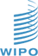 [Online video]ImageTextlink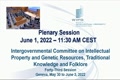 ...[00:42:58]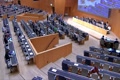 Good morning, Distinguished Delegates, good morning, everyone, I am happy to be back in the plenary and I am happy to see everyone.[00:43:18]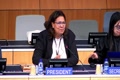 CHAIR: I trust everybody had a good evening yesterday, before we get into the formal aspects of the meeting, I would like to place on record, my apologies for the delay,CHAIR [00:43:31]I am not getting back to you yesterday in the plenary, as a former delegate and I will just share this with you, I could never understand why the meeting would break theCHAIR [00:43:45]I travelled all the way to come to the meeting and I was doing absolutely nothing because I did not know what was happening and so I apologize for not letting you know yesterday what that happened. We had itCHAIR [00:43:59]The session in the plenary. We broke early. So the Secretariat and myself, we had meetings with the group coordinators and you would have had meetings, I think most ofCHAIR [00:44:13]The regional groups had meetings this morning, most regional groups would have had meetings this morning and we just had a meeting with the group coordinatorsCHAIR [00:44:26]Who reported on the outcome of the meetings with you as delegates. Before we get into what was discussed before we get into what was discussed with the group coordinators this meeting,CHAIR [00:44:41]I am going to invite you to cast your names back to agenda item 4. And that is related to the Voluntary Fund.CHAIR [00:44:56]CHAIR: So I am pleased to use this opportunity now to announce the nominees for the Advisory Board of the Voluntary Fund and they are as follows.CHAIR [00:45:09]Delacruz, call of the earth, Mr. Hammond Tulalip Tribes, Mr. Medicas from Germany, Mr. Malena from Chile, Mr. in Kabbani from South Africa,CHAIR [00:45:23]My apologies if I have not pronounced it properly, Ms. Kno from any RF, Ms. Paul from India, and Mr. Zahtok Leag,CHAIR [00:45:37]From the Slovak Republic, I apologize because I am sure I have crucified everybody's names, the Vice Chair of the Committee would be Mr. Yunus Seleti from South AfricaCHAIR [00:45:52]We will Chair the Advisory Board and the members of the board will be kept informed of the practicalities by the Secretariat. So just to remind everyone, theCHAIR [00:46:06]Work of the Voluntary Fund is really important and critical to the operations of this Committee. I will go back in time to when I first came to an IGC meeting.CHAIR [00:46:20]And that was when we were in the-that was before this building came into existence, and we were meeting in the former conference hall, and it was fascinating because the entire like aboutCHAIR [00:46:33]To rose at the back of that meeting would be filled with persons representing Indigenous Peoples and it was quite vibrant you had an opportunity to discuss with persons on the margins of the meetings.CHAIR [00:46:47]So we look forward to having that level of participation again and that would all be dependent on money in the Voluntary Fund, so I encourage you if you are able, and if it is possible to contribute to,CHAIR [00:47:02]The Voluntary Fund and I thank a vice chair of Celeti for a green to chair that committee now I am going to invite us all to come back to agenda item 6.CHAIR [00:47:17]CHAIR: As I mentioned before, I am sorry that we want in plenary, but we had to discuss the matters that are rules arising from yesterday, so we met and your group coordinatorsCHAIR [00:47:31]Are reported on the discussions with the respective groups. So in terms of the next steps, we will be using the consolidated text. That is document 43/4,CHAIR [00:47:45]The facilitator, who is also here beside me, Poperk, he will prepare the rev 1 and then on his conclusion of the Rev 1 later this afterCHAIR [00:48:00]At our own 5th pm we will reconvene in the plenary where we will present the Rev 1 to the membership, you will have an opportunity then to lookCHAIR [00:48:14]Through the Rev 1 to meet in your respective groups, and it is our intention to reconvene tomorrow's Thursday on Thursday morning at 10: 00.CHAIR [00:48:28]This is the first of June, yes, so we will reconvene the plenary this afternoon at 5: 00 pm And at that time, Mr. Parker will presentCHAIR [00:48:43]The rev 1. I open the floor now for any questions.CHAIR [00:48:56]Delegations, our comments.CHAIR [00:49:03]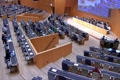 ...CHAIR [00:49:16]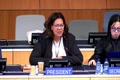 Okay I recognize the Distinguished Delegate from South Africa remotely South Africa, you have the floor.CHAIR [00:49:30]SOUTH AFRICA: Are we going to respond to the Rev 1 on the consolidated text with the Rapporteur getting his information fund, because the ad hoc committee responded.SOUTH AFRICA [00:49:45]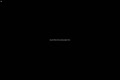 To the Chair's text, if you can just give us some clarity on that and I will come back on to that question. Thank you. South Africa. I recognize South Africa.SOUTH AFRICA [00:50:00]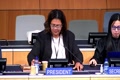 CHAIR: Thank you, Madam Chair, just for the sake of clarity, you would like to know if the deliberationsCHAIR [00:50:12]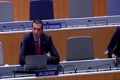 ALGERIA (AFRICAN GROUP COORDINATOR): It would be only on the considered text or also on the Chair's text because in your intervention you mentioned that we will be discussing the consolidated text while our understanding is the discussion will also be on the Chair'sALGERIA (AFRICAN GROUP COORDINATOR) [00:50:26]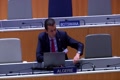 Thank you, Madam Chair. I give the floor to the facilitator. Good morning, Distinguished Delegates.ALGERIA (AFRICAN GROUP COORDINATOR) [00:50:41]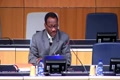 CHAIR: In approaching the task that has been assigned to me, I will be taken on board the discussions that we had on Sunday, that is the expertCHAIR [00:50:55]FACILITATOR: Group, and it is recalled that when we had the discussion, we took into account the provisions in the consolidated text as well as the Chair'sFACILITATOR [00:51:10]Text, and I would like to note that the Chair's text, the provisions found a large degree of support during our consultations, so therefore, when it comes toFACILITATOR [00:51:24]Working on the consolidated text actually would be incorporating the essential parts of the provisions currently found in the Chair's text. So that is myFACILITATOR [00:51:39]Understanding of what has been assigned to me, of course, I am open to take on board any deferring opinions, but clearly there was support for the Chair's text, thank you.FACILITATOR [00:51:54]...FACILITATOR [00:52:06]CHAIR: The Distinguished Delegate from Mexico has requested the floor, Mexico. Thank you, Madam Chair, and good day,CHAIR [00:52:18]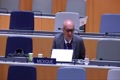 MEXICO: To all of you it is what was just explained by Mr Pocaobo it is extremely clear clear as to the process.MEXICO [00:52:33]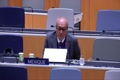 I will not go on about something which has been reached but more or less by consensus in the last 48 hours, I certainly want to back up theMEXICO [00:52:47]The work of our facilitator and take it from there. Thank you very much. I invite the Distinguished Delegate from Nigeria.MEXICO [00:53:02]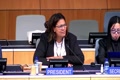 NIGERIA: Thank you, Madame Chair, my delegation would like clarification for Mr. facilitator in terms of the report you presented to us at the first day.NIGERIA [00:53:16]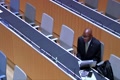 And how much you convinced us that most of the discussions you had, the expert Committee, were aspired largely by the Chair's text, and this morning it seemed to have suggestedNIGERIA [00:53:30]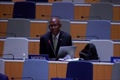 That again that I was from the consolidated text, one gets lost in terms of your report as presented and your most recent interpretation of that experience.NIGERIA [00:53:44]Thank you, Distinguished Delegate from Nigeria. Let me just restate the one in which I will be in this exercise.NIGERIA [00:53:58]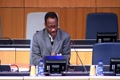 FACILITATOR: Clearly we have a text that I would be working on, which is the consolidated text, but as much as possible, I would like to ensure that that consolidated textFACILITATOR [00:54:12]Reflects what was discussed last Sunday to the extent that there were references made to the Chair's text you should therefore expect that some of those references would find a way.FACILITATOR [00:54:27]Into the consolidated text, I also can recall that there are some provisions that were mentioned which are currently found in the consolidated text.FACILITATOR [00:54:41]But I am quite mindful of the opinion that was expressed that we should be able for some type of minimum standards instrument and therefore to that extent I would.FACILITATOR [00:54:54]Be carefully considering deleting some of those provisions which are found in the course of this text which did not, or which experts found, not to be quite approvedFACILITATOR [00:55:08]Read under the current circumstances. So, yes, we would have to produce a text. But then one can simply summarize that has been an appropriate merging ofFACILITATOR [00:55:23]Two texts that we currently have on the one hand the consolidated text and on the other, the Chair's text, although the work product will be described as a consolidated text, holder clarifies theFACILITATOR [00:55:38]Delegate from the issues for the Delegate from Nigeria. Thank you very much for that Paul. And just to remind the meeting that rev 1 will be made available, andFACILITATOR [00:55:53]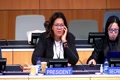 CHAIR: So we hope to reconvene this afternoon in plenary at 5 where rev 1 would be made available and the members will have the opportunity to look at the document and to comment on same.CHAIR [00:56:08]So I recognize South Africa remotely.CHAIR [00:56:20]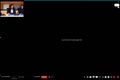 SOUTH AFRICA: I think the response from the Rapporteur is very nevertheless, I am not getting a sense of where he is going with the documents.SOUTH AFRICA [00:56:31]So if you can be just and be very clear whether it is when the chase ex or the consolidated check if you are going to have any joint text.SOUTH AFRICA [00:56:44]I think then we are going back to the process as in IGC 20. Thank you, Chair.SOUTH AFRICA [00:56:58]CHAIR: I recognize the Distinguished Delegate from Nigeria.CHAIR [00:57:08]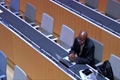 NIGERIA: The information just made by South Africa. We just want to be clapped probably not from the facilitator more like pointedly on the Chair. What do you intend and what is the status?NIGERIA [00:57:21]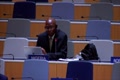 Of the Chair's text going forward, how does that actually come in to play in terms of the methodology we are presently adopting? Thank you, Madam Chair. Thank you for the questions in terms ofNIGERIA [00:57:35]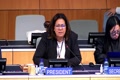 The work of the facilitator. We had the plenary sessions that were open. There were not many interventions at the plenary. However, the expert group had a number of interventions. It is on the basis of the interventions that tookNIGERIA [00:57:50]Please, in the expert group, which is what the coordinators reported that this morning, it is on that basis and other information that is available that the facilitators will prepare andNIGERIA [00:58:05]Present to the plenary this afternoon at 5, the rev 1 document, when the rev 1 document is presented at 5, everyone will have the opportunity to look at that document to make comments and to come back.[00:58:20]So I would ask persons to wait until this afternoon at 5 when the document is presented and you would have an opportunity to review and to note the[00:58:35]Comments and recommendations of the facilitator. So I thank you for your patience with regard to that. Okay.[00:58:47]I close the meeting, I encourage everyone to enjoy your launch, and I will see you back here at 5: 00.[00:58:58]...[00:59:08]